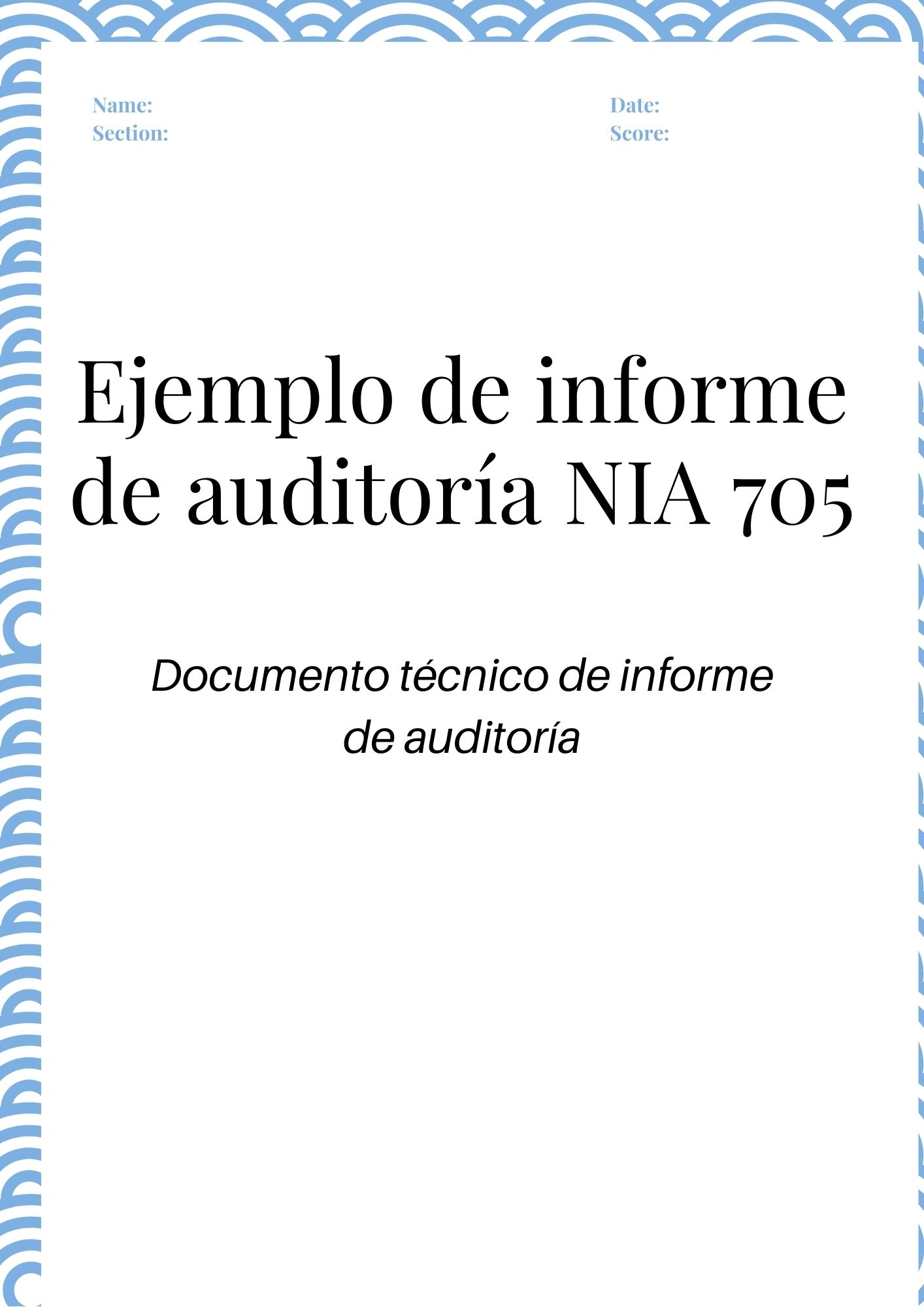  Ejemplo 1 - Opinión calificada debido a una importante falta de información en los estados financieros A los efectos del presente ejemplo, se suponen las siguientes circunstancias:La auditoría abarca un conjunto completo de estados financieros de una entidad cotizada en bolsa preparados de conformidad con un marco basado en el principio de la presentación razonable. No se trata de una auditoría de grupo (por lo tanto, no se aplica la norma ISA 60012).Los estados financieros son preparados por la administración de la entidad de conformidad con las Normas Internacionales de Información Financiera (NIIF) (un marco de propósito general).Los términos y condiciones del contrato de auditoría reflejan la descripción de la responsabilidad de la administración respecto de los estados financieros establecida en la NIA 21013.Se observó una anomalía en los inventarios. El impacto de la inexactitud de las declaraciones en los estados financieros se considera importante pero no generalizado (es decir, es apropiado emitir una opinión calificada).Las normas de ética que se aplican a la auditoría son las del país o la autoridad local donde se realiza.Sobre la base de las pruebas de auditoría obtenidas, el auditor concluyó, de conformidad con la norma NIA 570 (revisada), que no existen incertidumbres significativas relacionadas con los acontecimientos o las condiciones que puedan arrojar dudas importantes sobre la capacidad de la entidad para seguir siendo una empresa en funcionamiento.Les questions clés de l’audit ont été communiquées conformément à la norme ISA 701.El auditor ha obtenido toda la demás información antes de la fecha de su informe y la cuestión que da lugar a la expresión de una opinión con reservas sobre los estados financieros consolidados afecta también a otras informaciones.Las personas responsables de la supervisión de los estados financieros no son las mismas que las responsables de la preparación de los estados financieros.Además del informe sobre la auditoría de los estados financieros, el auditor tiene otras obligaciones de presentación de informes en virtud de la legislación local.INFORME DEL AUDITOR INDEPENDIENTEA los accionistas de la Sociedad ABC [u otro destinatario apropiado]Informe sobre la auditoría de los estados financieros14Opinión calificadaHemos examinado los estados financieros de la empresa ABC (la "Empresa"), que comprenden el estado de la situación financiera al 31 de diciembre de 20X1 y los estados del resultado global, de las variaciones del patrimonio neto y de los flujos de efectivoa para el año terminado en esa fecha, así como las notas correspondientes, incluida la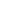 12	NIA 600, Auditorías grupales de estados financieros (incluido el uso del trabajo de los auditores de componentes) - Consideraciones especiales.13	NIA 210, Acuerdo sobre los términos y condiciones de un contrato de auditoría.14	El subtítulo "Informe sobre la auditoría de los estados financieros" no es necesario cuando la sección con el subtítulo "Informe sobre otros requisitos legales y reglamentarios" no es aplicable..resumen de las principales políticas contables.En nuestra opinión, con excepción de los efectos de la cuestión descrita en la sección "Base de la opinión calificada" de nuestro informe, los estados financieros adjuntos presentan razonablemente, en todos los aspectos sustanciales, la situación financiera de la Compañía al 31 de diciembre de 20X1 y su desempeño financiero y sus flujos de caja para el año terminado en esa fecha de conformidad con las Normas Internacionales de Información Financiera (NIIF).Fundamento de la opinión con reservaLos inventarios de la empresa se contabilizaron para xxx en el estado de situación financiera. La administración no ha valorado los inventarios al costo o al valor neto realizable, el que sea menor, sino que los ha valorado sólo al costo, lo que constituye una desviación de las NIIF. Los registros contables de la empresa indican que si la administración hubiera valorado los inventarios al costo y al valor neto realizable, de ser éste inferior, se habría necesitado una cantidad de xxx para reducir los inventarios a su valor neto realizable. En consecuencia, el costo de las ventas habría aumentado en xxx, y los impuestos sobre la renta, la renta neta y el patrimonio neto habrían disminuido en xxx, xxx y xxx, respectivamente.Hemos realizado nuestra auditoría de acuerdo con las Normas Internacionales de Auditoría (ISA). Nuestras responsabilidades en virtud de esas normas se exponen con más detalle en la sección "Las responsabilidades del auditor en la auditoría de los estados financieros" del presente informe. Somos independientes de la Compañía de conformidad con los requisitos éticos aplicables a una auditoría de los estados financieros en [país o jurisdicción] y hemos cumplido con cualquier otra responsabilidad ética que nos impongan dichos requisitos. Creemos que las pruebas de auditoría que hemos obtenido son suficientes y apropiadas para proporcionar una base para nuestra opinión calificada.Otra información [u otro encabezamiento apropiado, como "Información distinta de los estados financieros y el informe del auditor al respecto"]. [Informe de conformidad con las prescripciones de presentación de informes de la NIA 720 (Revisada) - véase el ejemplo 6 del anexo 2 de la NIA 720 (Revisada). El último párrafo de la sección "Otras informaciones" del ejemplo 6 se adaptará para describir la cuestión particular que da lugar a la expresión de una opinión calificada que también afecta a otras informaciones].Preguntas clave de la auditoríaLas cuestiones fundamentales de la auditoría son las que, a nuestro juicio profesional, fueron más importantes en nuestra auditoría de los estados financieros del período examinado. Estas cuestiones se han abordado en el contexto de nuestra auditoría de los estados financieros en su conjunto y con el fin de formarnos una opinión sobre ellos, y no expresamos una opinión separada sobre estas cuestiones. Además de la cuestión descrita en la sección "Base de la opinión con reservas", hemos identificado las cuestiones que se describen a continuación como los principales asuntos de auditoría que se comunicarán en nuestro informe.[Descripción de cada pregunta clave de la auditoría de acuerdo con la NIA 701].Responsabilidades de la administración y de los encargados de la gestión de los estados financieros 15[Informe de acuerdo con la norma NIA 700 (Revisada) - véase el ejemplo 1 de la norma NIA 700 (Revisada).]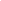 15	En estos ejemplos de informes de auditoría, tal vez sea necesario sustituir los términos "gestión" y "encargados de la gobernanza" por otros términos apropiados en el contexto jurídico del país.Las responsabilidades del auditor en la auditoría de los estados financieros[Informe de acuerdo con la norma NIA 700 (Revisada) - véase el ejemplo 1 de la norma NIA 700 (Revisada).]Informe sobre otras obligaciones jurídicas y reglamentarias[Informe de acuerdo con la norma NIA 700 (Revisada) - véase el ejemplo 1 de la norma NIA 700 (Revisada).]El socio responsable del encargo de auditoría al término del cual se emite este informe del auditor independiente es [nombre].[Firma en nombre de la empresa de auditoría, firma del auditor, o ambas, según se requiera en el país en cuestión][Dirección del auditor] [Fecha]Ejemplo 2 - Opinión adversa debido a una inexactitud importante en los estados financieros consolidadosA los efectos del presente ejemplo, se suponen las siguientes circunstancias:La auditoría abarca un conjunto completo de estados financieros consolidados de una entidad que cotiza en bolsa, preparados de conformidad con un marco basado en el principio de la presentación razonable. Se trata de una auditoría de grupo de una entidad con filiales (se aplica la norma NIA 600's).Los estados financieros consolidados son preparados por la administración de la entidad de conformidad con las Normas Internacionales de Información Financiera (NIIF) (un marco de propósito general).Los términos y condiciones del contrato de auditoría reflejan la descripción de la responsabilidad de la administración respecto de los estados financieros consolidados establecida en la NIA 210.Los estados financieros consolidados incluyen una anomalía importante debido a que no se ha consolidado una filial. Se considera que la repercusión de la inexactitud material en los estados financieros consolidados es generalizada. No se han determinado los efectos de la inexactitud de la declaración en los estados financieros consolidados porque su determinación no era factible (es decir, es apropiado emitir una opinión adversa).Las normas de ética que se aplican a la auditoría son las del país o la autoridad local donde se realiza.Sobre la base de las pruebas de auditoría obtenidas, el auditor concluyó, de conformidad con la norma NIA 570 (revisada), que no existen incertidumbres significativas relacionadas con los acontecimientos o las condiciones que puedan arrojar dudas importantes sobre la capacidad de la entidad para seguir siendo una empresa en funcionamiento.Se aplica la NIA 701, pero el auditor ha determinado que no hay otras cuestiones clave de auditoría que comunicar, aparte de la cuestión descrita en la sección "Base de la opinión adversa".El auditor ha obtenido toda la demás información antes de la fecha de su informe y el asunto que da lugar a la expresión de una opinión adversa sobre los estados financieros consolidados también afecta a la otra información.Las personas responsables de la supervisión de los estados financieros no son las mismas que las responsables de la preparación de los estados financieros.Además del informe sobre la auditoría de los estados financieros consolidados, el auditor tiene otras obligaciones de presentación de informes en virtud de la legislación local.INFORME DEL AUDITOR INDEPENDIENTEAux actionnaires de la société ABC [ou autre destinataire approprié]Rapport sur l’audit des états financiers consolidés16Opinión desfavorableHemos examinado los estados financieros consolidados de la empresa ABC y sus filiales (el "Grupo"), que comprenden el estado de situación financiera consolidado al 31 de diciembre de 20X1, y el estado consolidado del resultado global, el estado consolidado de cambios en el patrimonio neto y el estado consolidado de flujos de eficaciab para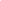 16	Le sous-titre «Rapport sur l’audit des états financiers consolidés» n’est pas nécessaire lorsque la section portant le sous-titre«Rapport relatif à d’autres obligations légales et réglementaires» ne trouve pas application.el año que terminó en ese momento, junto con las notas correspondientes, incluido el resumen de las principales políticas contables.En nuestra opinión, debido a la importancia de la cuestión planteada en la sección "Base de la opinión adversa" de nuestro informe, los estados financieros consolidados adjuntos no ofrecen una imagen fiel de la situación financiera consolidada del Grupo al 31 de diciembre de 20XX, ni de su rendimiento financiero consolidado ni de sus flujos de caja consolidados para el año terminado en esa fecha, de conformidad con las Normas Internacionales de Información Financiera (NIIF).Base de la opinión desfavorableComo se explica en la Nota X, el Grupo no consolidó los estados financieros de la filial XYZ, que adquirió durante el año 20X1, porque todavía no podía determinar los valores razonables de algunos de los activos y pasivos importantes de la filial en la fecha de adquisición. Por lo tanto, esta inversión se contabiliza utilizando el método del costo. Con arreglo a las NIIF, la Compañía debería haber consolidado esta filial y contabilizado la adquisición sobre la base de cantidades provisionales. Si se hubiera consolidado el XYZ, ello habría tenido un impacto significativo en muchos elementos de los estados financieros adjuntos. No se ha determinado el impacto de la no consolidación en los estados financieros consolidados.Hemos realizado nuestra auditoría de acuerdo con las Normas Internacionales de Auditoría (ISA). Nuestras responsabilidades en virtud de esas normas se exponen con más detalle en la sección "Responsabilidades del auditor en la auditoría de los estados financieros consolidados" del presente informe. Somos independientes del Grupo de conformidad con los requisitos éticos aplicables a una auditoría de los estados financieros consolidados en [país o autoridad local] y hemos cumplido con cualquier otra responsabilidad ética que nos impongan esos requisitos. Creemos que las pruebas de auditoría que hemos obtenido son suficientes y adecuadas para fundamentar nuestra opinión adversa.Otra información [u otro encabezamiento apropiado, como "Información distinta de los estados financieros y el informe del auditor al respecto"].[Informe de conformidad con las prescripciones en materia de presentación de informes de la NIA 720 (revisada) - véase el ejemplo 7 del apéndice 2 de la NIA 720 (revisada). El último párrafo de la sección "Otras informaciones" del Ejemplo 7 se adaptará para describir la cuestión particular que da lugar a la expresión de una opinión calificada que también afecta a otras informaciones.]Preguntas clave de la auditoríaAparte de la cuestión descrita en la sección "Base de la opinión adversa", determinamos que no había otras cuestiones clave de auditoría de las que informar.Responsabilidades de la administración y los encargados de la gestión de los estados financieros consolidados 17[Presentación de informes de conformidad con la norma NIA 700 (revisada) - véase el ejemplo 2 de la norma NIA 700 (revisada).]Responsabilidades del auditor en la auditoría de los estados financieros consolidados[Presentación de informes de conformidad con la norma NIA 700 (revisada) - véase el ejemplo 2 de la norma NIA 700 (revisada).]Informe sobre otras obligaciones jurídicas y reglamentarias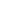 17	U otros términos apropiados en el contexto jurídico del país.[Presentación de informes de conformidad con la norma NIA 700 (revisada) - véase el ejemplo 2 de la norma NIA 700 (revisada).]El socio responsable del encargo de auditoría al término del cual se emite este informe del auditor independiente es [nombre].[Firma en nombre de la empresa de auditoría, firma del auditor, o ambas, según se requiera en el país en cuestión][Dirección del auditor] [Fecha]Ejemplo 3 – Opinión calificada debido a la imposibilidad de obtener suficientes pruebas de auditoría apropiadas con respecto a una entidad asociada extranjeraA los efectos del presente ejemplo, se suponen las siguientes circunstancias:La auditoría abarca un conjunto completo de estados financieros consolidados de una entidad que cotiza en bolsa, preparados de conformidad con un marco basado en el principio de la presentación razonable. Se trata de una auditoría de grupo de una entidad con filiales (se aplica la norma NIA 600).Los estados financieros consolidados son preparados por la administración de la entidad de conformidad con las Normas Internacionales de Información Financiera (NIIF) (un marco de propósito general).Los términos y condiciones del contrato de auditoría reflejan la descripción de la responsabilidad de la administración respecto de los estados financieros consolidados establecida en la NIA 210.El auditor no pudo obtener suficientes pruebas de auditoría apropiadas sobre una inversión en un asociado extranjero. El posible efecto en los estados financieros consolidados de no poder obtener suficientes pruebas de auditoría apropiadas se considera importante pero no generalizado (es decir, una opinión con reservas es apropiada).Las normas de ética que se aplican a la auditoría son las del país o la autoridad local donde se realiza.Sobre la base de las pruebas de auditoría obtenidas, el auditor concluyó, de conformidad con la norma NIA 570 (revisada), que no existen incertidumbres significativas relacionadas con los acontecimientos o las condiciones que puedan arrojar dudas importantes sobre la capacidad de la entidad para seguir siendo una empresa en funcionamiento.Las preguntas clave de la auditoría se comunicaron de acuerdo con la norma NIA 701.El auditor ha obtenido toda la demás información antes de la fecha de su informe y la cuestión que da lugar a la expresión de una opinión con reservas sobre los estados financieros consolidados afecta también a otras informaciones.Las personas responsables de la supervisión de los estados financieros consolidados no son las mismas que las responsables de la preparación de los estados financieros consolidados.Además del informe sobre la auditoría de los estados financieros consolidados, el auditor tiene otras obligaciones de presentación de informes en virtud de la legislación local.INFORME DEL AUDITOR INDEPENDIENTEA los accionistas de la Sociedad ABC [u otro destinatario apropiado]Informe sobre la auditoría de los estados financieros consolidados 18Opinión cualificada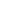 Hemos examinado los estados financieros consolidados de la empresa ABC y sus filiales (el "Grupo"), que comprenden el estado de situación financiera consolidado al 31 de diciembre de 20X1 y el estado consolidado del resultado global, el estado consolidado de cambios en el patrimonio neto y el estado consolidado de flujos de efectivoc para el año terminado en esa fecha, así como las notas correspondientes, incluido el resumen de las principales políticas contables.18	El subtítulo "Informe sobre la auditoría de los estados financieros consolidados" no es necesario cuando la sección que lleva el subtítulo El "Informe sobre otras obligaciones legales y reglamentarias" no se aplica.En nuestra opinión, salvo los posibles efectos de la cuestión descrita en la sección "Bases para una opinión calificada" de nuestro informe, los estados financieros consolidados adjuntos presentan fielmente, en todos los aspectos significativos, la situación financiera consolidada del Grupo al 31 de diciembre de 20X1 y el rendimiento financiero y los flujos de caja consolidados del Grupo para el año terminado en esa fecha, de conformidad con las Normas Internacionales de Información Financiera (NIIF).Fundamento de la opinión cualificadaLa inversión del Grupo en XYZ, asociada extranjera adquirida durante el ejercicio y contabilizada por el método de la participación, se registra por xxx en el estado de situación financiera consolidado al 31 de diciembre de 20X1, y la participación de ABC en xxx de los ingresos netos de XYZ se incluye en los ingresos de ABC por el año terminado en esa fecha. No pudimos obtener suficientes pruebas de auditoría apropiadas sobre el valor en libros de la participación de ABC en XYZ al 31 de diciembre de 20X1 y la participación de ABC en los ingresos netos de XYZ para el año porque se nos denegó el acceso a la información financiera, la gestión y los auditores de XYZ. Como resultado, no pudimos determinar si se debería haber hecho algún ajuste a estas cantidades.Hemos realizado nuestra auditoría de acuerdo con las Normas Internacionales de Auditoría (ISA). Nuestras responsabilidades en virtud de esas normas se exponen con más detalle en la sección "Responsabilidades del auditor en la auditoría de los estados financieros consolidados" del presente informe. Somos independientes del Grupo de conformidad con los requisitos éticos aplicables a una auditoría de los estados financieros consolidados en [país o autoridad local] y hemos cumplido con cualquier otra responsabilidad ética que nos impongan esos requisitos. Creemos que las pruebas de auditoría que hemos obtenido son suficientes y apropiadas para proporcionar una base para nuestra opinión calificada.Otra información [u otro encabezamiento apropiado, como "Información distinta de los estados financieros y el informe del auditor al respecto"].[Informe de conformidad con las prescripciones en materia de presentación de informes de la NIA 720 (revisada) - véase el ejemplo 6 del apéndice 2 de la NIA 720 (revisada). El último párrafo de la sección "Otras informaciones" del Ejemplo 6 se adaptará para describir la cuestión particular que da lugar a la expresión de una opinión calificada que también afecta a otras informaciones.]Preguntas clave de la auditoríaLas cuestiones clave de la auditoría son las que, a nuestro juicio profesional, fueron más significativas en nuestra auditoría de los estados financieros consolidados del período examinado. Estas cuestiones se han abordado en el contexto de nuestra auditoría de los estados financieros en su conjunto y con el fin de formarnos una opinión al respecto, y no expresamos una opinión separada sobre estas cuestiones. Además de los asuntos descritos en la sección "Base de la opinión con reservas", hemos determinado que los asuntos que se describen a continuación son las cuestiones clave de auditoría que se comunicarán en nuestro informe. [Descripción de cada pregunta clave de la auditoría de acuerdo con la NIA 701.]Responsabilidades de la administración y los encargados de la gestión de los estados financieros consolidados 19[Informe de acuerdo con NIA 700 (Revisado) - ver Ejemplo 2 de NIA 700 (Revisado)].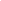 19	Otros enunciados apropiados al país.Responsabilidades del auditor en la auditoría de los estados financieros consolidados[Informe de acuerdo con NIA 700 (Revisado) - ver Ejemplo 2 de NIA 700 (Revisado)]Informe sobre otras obligaciones jurídicas y reglamentarias[Informe de acuerdo con NIA 700 (Revisado) - ver Ejemplo 2 de NIA 700 (Revisado).]El socio responsable del encargo de auditoría al término del cual se emite este informe del auditor independiente es [nombre]. [Firma en nombre de la empresa de auditoría, firma del auditor, o ambas, según se requiera en el país en cuestión][Dirección del auditor] [Fecha]Ejemplo 4 - Formulación de una renuncia de opinión debido a la imposibilidad de obtener suficiente evidencia de auditoría apropiada sobre un elemento particular de los estados financieros consolidadosA los efectos del presente ejemplo, se suponen las siguientes circunstancias:La auditoría abarca un conjunto completo de estados financieros consolidados de una entidad que no cotiza en bolsa, preparados de conformidad con un marco basado en el principio de la imagen fiel. Se trata de una auditoría de grupo de una entidad con filiales (se aplica la norma NIA 600).Los estados financieros consolidados son preparados por la administración de la entidad de conformidad con las Normas Internacionales de Información Financiera (NIIF) (un marco de propósito general).Los términos y condiciones del contrato de auditoría reflejan la descripción de la responsabilidad de la administración respecto de los estados financieros consolidados establecida en la NIA 210.El auditor no pudo obtener suficientes pruebas de auditoría apropiadas sobre una determinada partida de los estados financieros consolidados. De hecho, el auditor no pudo obtener pruebas de auditoría sobre la información financiera relativa a una participación en una empresa conjunta que representaba más del 90% de los activos netos de la entidad. El efecto potencial sobre los estados financieros consolidados de no poder obtener suficientes pruebas de auditoría apropiadas se considera tanto material como generalizado (es decir, la expresión de un descargo de responsabilidad de opinión es apropiada).Las normas de ética que se aplican a la auditoría son las del país o la autoridad local donde se realiza.Las personas responsables de la supervisión de los estados financieros consolidados no son las mismas que las responsables de la preparación de los estados financieros consolidados.Se requiere una descripción más limitada de las responsabilidades del auditor..Además del informe sobre la auditoría de los estados financieros consolidados, el auditor tiene otras obligaciones de presentación de informes en virtud de la legislación local.INFORME DEL AUDITOR INDEPENDIENTEA los accionistas de la Sociedad ABC [u otro destinatario apropiado]Informe sobre la auditoría de los estados financieros consolidados 20Incapacidad de expresar una opiniónHemos sido contratados para auditar los estados financieros consolidados de ABC y sus filiales (el "Grupo"), que comprenden el estado de situación financiera consolidado al 31 de diciembre de 20X1, y el estado consolidado del resultado global, el estado consolidado de cambios en el patrimonio neto y el estado consolidado de flujos de efectivo para el año terminado en esa fecha, y sus notas, incluido el resumen de las principales políticas contables.No expresamos ninguna opinión sobre los estados financieros consolidados del Grupo que se adjuntan. Debido a la importancia relativa de la cuestión descrita en la sección "Fundamentos de la exención de responsabilidad" de nuestro informe, no pudimos obtener suficientes pruebas de auditoría apropiadas en las que basar una opinión de auditoría sobre estos estados financieros consolidados.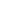 20	El subtítulo "Informe sobre la auditoría de los estados financieros consolidados" no es necesario cuando la sección que lleva el subtítuloFundamento de la incapacidad de expresar una opiniónLa participación del grupo en su empresa conjunta XYZ se contabiliza en el estado de situación financiera consolidado por un monto de xxx, que representa más del 90% de los activos netos del grupo al 31 de diciembre de 20X1. Se nos negó el acceso a la administración y a los auditores de XYZ, incluyendo el acceso a la documentación de auditoría de los auditores de XYZ. En consecuencia, no pudimos determinar si era necesario hacer algún ajuste con respecto a la participación del Grupo en los activos de XYZ que controla conjuntamente, su participación en los pasivos de XYZ de los que es responsable conjuntamente, su participación en los ingresos y gastos de XYZ para el año y las partidas que comprenden el estado consolidado de cambios en el patrimonio neto y el estado consolidado de flujos de efectivo.Responsabilidades de la administración y los encargados de la gestión de los estados financieros consolidados 21[Informe de acuerdo con la norma ISA 700 (Revisada) - véase el ejemplo 2 de la norma ISA 700 (Revisada).]Responsabilidades del auditor en la auditoría de los estados financieros consolidadosNuestras responsabilidades consisten en realizar una auditoría de los estados financieros consolidados del Grupo de conformidad con las Normas Internacionales de Auditoría y emitir un informe de auditoría. Sin embargo, debido a las cuestiones expuestas en la sección "Base para no expresar una opinión", no pudimos obtener suficientes pruebas de auditoría apropiadas en las que basar una opinión de auditoría sobre estos estados financieros consolidados.Somos independientes del Grupo de conformidad con las normas de conducta profesional aplicables a una auditoría de los estados financieros consolidados en [país o autoridad local] y hemos cumplido con cualquier otra responsabilidad ética que nos impongan esas normas.Informe sobre otras obligaciones jurídicas y reglamentarias[Presentación de informes de conformidad con la norma NIA 700 (revisada) - véase el ejemplo 2 de la norma NIA 700 (revisada).][Firma en nombre de la empresa de auditoría, firma del auditor, o ambas, según se requiera en el país en cuestión][Dirección del auditor] [Fecha]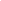 21	u otros términos apropiados en el contexto jurídico del país.Ejemplo 5 – Formación de una denegación de la opinión debido a la imposibilidad de obtener suficientes pruebas de auditoría apropiadas sobre múltiples partidas de los estados financierosA los efectos del presente ejemplo, se suponen las siguientes circunstancias:Una auditoría incluye el examen de un conjunto completo de estados financieros de una entidad que no cotiza en bolsa, preparados de conformidad con un marco basado en el principio de la imagen fiel. No es una auditoría de grupo (no se aplica la NIA 600).Los estados financieros son preparados por la administración de la entidad de conformidad con las Normas Internacionales de Información Financiera (NIIF) (un marco de propósito general).Los términos y condiciones del contrato de auditoría reflejan la descripción de la responsabilidad de la administración respecto de los estados financieros en la NIA 210.El auditor no pudo obtener suficientes pruebas de auditoría apropiadas sobre múltiples partidas de los estados financieros; de hecho, el auditor no pudo obtener pruebas de auditoría sobre las existencias y las cuentas por cobrar de la entidad. Se considera que el posible efecto en los estados financieros de no obtener suficientes pruebas de auditoría apropiadas es significativo y generalizado.Las normas de ética que se aplican a la auditoría son las del país o la autoridad local donde se realiza.Las personas responsables de la supervisión de los estados financieros no son las mismas que las responsables de la preparación de los estados financieros.Se requiere una descripción más limitada de las responsabilidades del auditorAdemás del informe sobre la auditoría de los estados financieros, el auditor tiene otras obligaciones de presentación de informes en virtud de la legislación local.INFORME DEL AUDITOR INDEPENDIENTE A los accionistas de la Sociedad ABC [u otro destinatario apropiado]Informe sobre la auditoría de los estados financieros 22Incapacidad de expresar una opiniónHemos sido contratados para auditar los estados financieros de la Compañía ABC (la "Compañía"), que comprenden el estado de la situación financiera al 31 de diciembre de 20X1, y los estados del resultado integral, de cambios en el patrimonio y de flujos de efectivo para el año terminado en esa fecha, y las notas correspondientes, incluido el resumen de las principales políticas contables.No expresamos ninguna opinión sobre los estados financieros adjuntos de la Compañía. Debido a la importancia de las cuestiones descritas en la sección "Base para la denegación de la opinión" de nuestro informe, no pudimos obtener suficientes pruebas de auditoría apropiadas en las que basar una opinión de auditoría sobre estos estados financieros.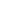 22	El subtítulo "Informe sobre la auditoría de los estados financieros" no es necesario cuando la sección con el subtítulo "Informe sobre otros requisitos legales y reglamentarios" no es aplicable.Fundamento de la incapacidad de expresar una opiniónFuimos nombrados auditores de la compañía después del 31 de diciembre de 20X1 y por lo tanto no pudimos observar el recuento del inventario al inicio y al final del año. No pudimos determinar por otros medios las cantidades de existencias que se encontraban en depósito al 31 de diciembre de 20X0 y 20X1, que se registran en el estado de la situación financiera en las cantidades de xxx y xxx respectivamente. Además, la aplicación de un nuevo sistema informatizado de cuentas por cobrar en septiembre de 20X1 dio lugar a numerosos errores en las cuentas por cobrar. En la fecha de nuestro informe, la administración todavía estaba en proceso de corregir las deficiencias y errores del sistema. No pudimos confirmar o verificar de otro modo las cuentas por cobrar en el estado de la situación financiera por un monto total de xxx al 31 de diciembre de 20X1. En consecuencia, no pudimos determinar si era necesario hacer algún ajuste en las existencias y cuentas por cobrar registradas o no registradas y en las partidas que comprenden el estado del resultado global, el estado de cambios en el patrimonio neto y el estado de las corrientes de efectivo.Responsabilidades de la administración y de los encargados de la gestión de los estados financieros 23[Presentación de informes de conformidad con la norma NIA 700 (revisada) - véase el ejemplo 1 de la norma NIA 700 (revisada).]Las responsabilidades del auditor en la auditoría de los estados financierosNuestras responsabilidades son realizar una auditoría de los estados financieros de la empresa de acuerdo con las Normas Internacionales de Auditoría y emitir un informe de auditoría. Sin embargo, debido a las cuestiones expuestas en la sección "Bases para la denegación de la opinión" de nuestro informe, no pudimos obtener suficientes pruebas de auditoría apropiadas en las que basar una opinión de auditoría sobre estos estados financieros.Somos independientes de la Compañía de conformidad con las Normas de Conducta Profesional aplicables a una auditoría de estados financieros en [país o autoridad local] y hemos cumplido con cualquier otra responsabilidad ética que nos impongan esas normas.Informe sobre otras obligaciones jurídicas y reglamentarias[Presentación de informes de conformidad con la norma NIA 700 (revisada) - véase el ejemplo 1 de la norma NIA 700 (revisada).][Firma en nombre de la empresa de auditoría, firma del auditor, o ambas, según se requiera en el país en cuestión][Dirección del auditor]] [Fecha]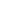 23	u otros términos apropiados en el contexto jurídico del país